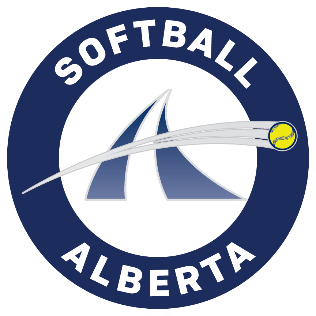 NCCP CLINIC HOST Softball Alberta is now accepting applications for teams, organizations, leagues or associations to host a NCCP (National Coaching Certification Program) Community Softball Clinic. Please note, the ‘certified coach on record’ for a team in a Provincial Championship that does not lead to a post-provincial are required to be Community Softball Trained (exception U11). Hosts are responsible for the planning and organization of the clinic which includes:Securing a classroom and gymnasium for 2 days, which would include paying for the facility, use of a screen and digital projector/smart board to show PowerPoint presentation, whiteboard/flip chart and speakers for video in the room. Please ask about time necessary for both classroom and gym/fieldhouse when sending in application.Providing a contact person which would include the opening up of the facility on the two days of the clinic and communication with the instructor ahead of clinic to ensure all supplies are taken care of.Equipment required: at least one ball per person in attendance along with other equipment deemed necessary by the instructor.Softball  is responsible for the following:Scheduling an instructor for the course and ensuring that the instructor contacts the host prior to the clinicSetting up an online registration link for coaches to register for the clinic. This will be posted on Softball Alberta’s website. Coaches will use this link to also pay for their clinic registration (directly to Softball Alberta). Pay the expense of the instructor including their honorarium, travel expenses, accommodations expenses and any other incidental expenses to instruct the clinics.Providing all Community Softball clinic material and Softball Canada Rulebook to each participant.Should you wish to book a clinic please contact Softball Alberta as soon as possible, so that we may begin the process of planning a clinic in your community. Clinics should be applied for no less than 3 weeks before the clinic date. All clinics will be posted on our website at www.softballalberta.ca once the clinic is confirmed.** Clinics must have a minimum of 10 coaches registered to go forward. If you are having trouble registering the minimum of 10 coaches, it is recommended to try partnering with another association close to you. 9860 – 33 Avenue, AB T6N 1C6780.461.7735780.461.7757kim@softballalberta.cawww.softballalberta.ca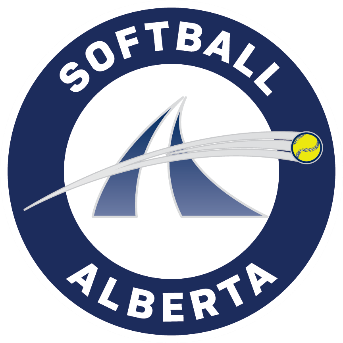 Softball Alberta NCCP Clinic ApplicationCommunity SoftballCOST:		$110 + GST – paid directly from registered coach to Softball Alberta Softball Alberta reserves the right to decline clinic requests based on the location, time frame, availability of instructors and the number of clinics that will be offered in any one area or zone, based on the total number of clinics offered in any one year.Hosting Requirements Checklist	I have read NCCP Clinic Hosting Opportunity and the Hosting Requirements Checklist and understand what is required as a host and what Softball Alberta’s responsibilities are. I will provide the necessary equipment for the clinic and understand that, if not provided, future clinic applications by my association may be denied.  Date:         				Signature:      **Type date and name into boxes to act as a signature if completing the online fillable form**Association/Organization:Clinic Location:Address of Clinic:Requested Date of Clinic: Alternate Date Choice:Clinic Contact:Address:City / Postal Code:Phone H:Phone C:Email:Classroom AND Gymnasium space for 2 days – exact timing details will be providedPayment of facilitiesScreen and digital projector for PowerpointWhiteboard/flip chartSpeakers for videoOne ball per personOther equipment as discussed with instructorContact made with Learning Facilitator one week prior to scheduled clinic